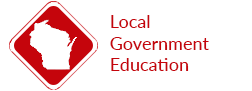 Upcoming Local Government ProgramsMay- June 2021WTA/LGE Spring Town Official Workshops – May 2021The Wisconsin Towns Association and the Local Government Education Program will be holding a virtual Workshop for Wisconsin Town officials and staff.  Registration information will be out soon.  Topics include guidance for newly elected and continuing town officials on road management, zoning, budget and finance basics, capital improvement planning, open meetings, public records, ethics, and more. Each topic is presented on two separate dates:May 10-14, 9:00-11:30 a.m. May 17-21, 1:00-3:00 p.m. 	To register go to https://www.wisctowns.com/workshops-form/ Upcoming LGE Webinars – May 2021Wednesday, May 4, 2021– “Annual Case Law and Legislative Update” – 10:30 a.m.- 12:00 p.m. Review recent court decisions and legislation from the past year affecting planning and land use in Wisconsin. Registration: https://charge.wisc.edu/LocalGovernment/workshop_register.aspx?workshop_id=61Friday, May 7, 2021 – “Alcohol Beverage Regulation and Licensing, Part 2” – 10:00-11:30 p.m.  Under state law, Wisconsin municipalities issue and renew alcohol licenses. Part 2 is intended for both new and continuing officials who want to stay up to date with recent changes in the law, current issues, and Wisconsin Department of Revenue resources related to alcohol licensing. Cost: $20. Registration: https://charge.wisc.edu/LocalGovernment/workshop_register.aspx?workshop_id=63 Tuesday, May 25, 2021– “What Shapes Health 101” – 2:00- 3:30 p.m. Dig into the factors that shape health in a community and describe opportunities for local government leaders to work together to improve community health. Cost:  $20. Registration: https://charge.wisc.edu/LocalGovernment/workshop_register.aspx?workshop_id=70Upcoming LGE Webinars - June 2021 – Tuesday, June 15, 2021– “Public Participation in Land Use Decision Making” – 10:00-11:30 p.m. Think through how to plan for more effective involvement, how to modify existing procedures, and the role of local land use decision makers. Cost: $20.00. Registration: https://charge.wisc.edu/LocalGovernment/workshop_register.aspx?workshop_id=74Thursday, June 24, 2021– “Budgeting Under COVID” – 10:00-11:30 p.m. As we look forward to life after the pandemic, what can local governments expect for revenue and the needs of their communities? This panel will help to answer these questions. Cost: $20.00. Registration: https://charge.wisc.edu/LocalGovernment/workshop_register.aspx?workshop_id=77Upcoming LGE/ Certified Public Manager® Public Classes – June 2021Wednesday, June 16, 2021– Navigating the Legislative Environment – 8:30 a.m. – 3:15 p.m. The Wisconsin Legislature is a source of law, rules, and funding for state and local agencies, businesses, and citizens. In this class, organizational managers and leaders will learn how to ﬁnd bills, navigate the committee structure, and interact with elected ofﬁcials and their staffs. Gain a basic understanding of where to look for policy information and how you can be involved in the decision-making process. Cost: $240.000. Registration: https://charge.wisc.edu/LocalGovernment/ColleagueCohortRegister.aspx?workshop_id=83Thursday, June 17, 2021 – Measuring Customer Satisfaction in the Public Sector – 8:30 a.m. – 3:15 p.m. Explore why customer assessment is essential to government success and discover various approaches to measuring customer satisfaction. Learn to identify your customers' needs and use that information to develop speciﬁc satisfaction measures for your department or agency. Cost: $240.00. Registration: https://charge.wisc.edu/LocalGovernment/ColleagueCohortRegister.aspx?workshop_id=84Other Programs of Interest for Local Government Officials/Staff May 2021Wednesdays, May 5- June 2– “Wisconsin Rural Partners Virtual Rural Summit” – Rural Wisconsin Partners. 12:00-2:00 p.m. Cost depends on registration. Registration: https://events.r20.constantcontact.com/register/eventReg?oeidk=a07ehqp1dt98c4b1180&oseq=&c=&ch= Sessions are as follows: May 5- Think Differently about HousingMay 12- Becoming an Idea Friendly Town May 19- Broadband in Your BackyardMay 26- Community Building in Your Small Town June 2- Top Rural Successes- TRDI winners & Updates. Friday, May 7, 14, 2021– “Local Government 101” – League of Wisconsin Municipalities. 9:00 a.m.- 4:00 p.m. The League’s 1-day workshop provides a basic framework for governing to both new city and village officials and those who want to brush up on their knowledge of local governance. Cost: $70. Registration: https://www.lwm-info.org/799/Local-Government-101-Important-BasicsWednesday, May 12, 2021– “Three Types of Community Economic Development: Understanding Where Your Work Fits in the Discipline” – Community Development Institute. No Cost. Use this Zoom link to join: https://uwmadison.zoom.us/j/96655482904?pwd=S3FrZE9udEJYaFhmUE51cUp2YjF3QT09Tuesday, May 18, 2021– “Meeting and Hearing Conduct” – Center for Land Use Education. 1:00-2:00 p.m. Look at meeting vignettes to learn how to conduct more effective meetings and hearings. Discuss the difference between legislative and quasi-judicial decision-makers and the importance of creating an effective record of planning and zoning decisions. Cost: $20. Registration: https://www.eventbrite.com/e/planning-and-zoning-webinars-registration-139559924491Tuesday, May 18- Wednesday, May 26, 2021– “Fundamentals of Public Works Operations” – Transportation Information Center. In this two-day course, participants will focus on managing the range of services and operational issues in a public works department. Cost: $335. Registration: https://epd.wisc.edu/tic/workshops/fundamentals-of-public-works-operations/Wednesday, May 26, 2021– “The 4th Wave of Economic Development: What Does This Mean for Community Economic Development Practitioners?” – Community Development Institute. No Cost. Use this Zoom link to join: https://uwmadison.zoom.us/j/91553535480?pwd=NFVJdC9qVys2Z0IvRXhSSTdjdGZudz09June 2021Thursday, June 3, 10, 2021– “Budgeting for Public Works” – Transportation Information Center. 8:30-11:30 a.m. Learn how to use various budget formats to communication a department’s operational costs, benefits, effectiveness, and changes over time, as well as work with an agency’s capital budgeting process to meet long range department needs. Cost: $150. Registration: https://epd.wisc.edu/tic/workshops/budgeting-for-public-works/Friday, June 4, 2021– “Local Government 101” – League of Wisconsin Municipalities. 9:00 a.m.- 4:00 p.m. The League’s 1-day workshop provides a basic framework for governing to both new city and village officials and those who want to brush up on their knowledge of local governance. Cost: $70. Registration: https://www.lwm-info.org/799/Local-Government-101-Important-BasicsWednesday-Friday, June 9-11, 2021– “Clerks, Treasurers & Finance Officers Institute” – League of Wisconsin Municipalities. 9:00-4:15 p.m. Wednesday/ Thursday, 9:00-11:00 a.m. Friday. For a full agenda and registration, visit: https://www.lwm-info.org/760/Clerks-Treasurers-Finance-Officers-InstiWednesday, June 30, 2021– “WTA District Meetings” – Wisconsin Towns Association. Virtual. District meetings offer a number of educational topics. For a full list of topics and additional information, as well as to register, visit: https://www.wisctowns.com/district-meeting/An EEO/AA employer, UW-Madison Division of Extension provides equal opportunities in employment and programming, including Title VI, Title IX and American with Disabilities (ADA) requirements. Requests for reasonable accommodations for disabilities or limitations should be made prior to the date of the program or activity for which it is needed. Please do so as early as possible prior to the program or activity so that proper arrangements can be made. Requests are kept confidential. 